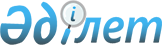 "Табиғи сипаттағы төтенше жағдайды жариялау туралы" Қазалы ауданы әкімінің 2017 жылғы 26 наурыздағы №2 шешімінің күші жойылды деп тану туралыҚызылорда облысы Қазалы ауданы әкімінің 2017 жылғы 25 сәуірдегі № 3 шешімі. Қызылорда облысының Әділет департаментінде 2017 жылғы 5 мамырда № 5829 болып тіркелді
      "Құқықтық актілер туралы" Қазақстан Республикасының 2016 жылғы 6 сәуірдегі Заңына сәйкес Қазалы ауданының әкімі ШЕШІМ ҚАБЫЛДАДЫ:
      1. "Табиғи сипаттағы төтенше жағдайды жариялау туралы" Қазалы ауданы әкімінің 2017 жылғы 26 наурыздағы № 2 шешімінің (нормативтік құқықтық актілерді мемлекеттік тіркеу тізілімінде № 5769 болып тіркелген, 2017 жылы 29 наурызда "Тұран - Қазалы" газетінде және 2017 жылы 29 наурызда Қазақстан Республикасы Нормативтік құқықтық актілерінің эталондық бақылау банкінде жарияланған) күші жойылды деп танылсын. 
      2. Осы шешім алғашқы ресми жарияланған күнінен бастап қолданысқа енгізіледі.
					© 2012. Қазақстан Республикасы Әділет министрлігінің «Қазақстан Республикасының Заңнама және құқықтық ақпарат институты» ШЖҚ РМК
				
      Аудан әкімінің

      міндетін атқарушы

А. Қаржаубаев
